Jeux sérieuxConcevoir des groupes de 4 étudiants,Chaque étudiant conçoit sa propre invitation au sein du groupe,Á l’issue des 30 minutes, le groupe compare et analyse les productions de chacun et retient le document qui sera soumis au formateur et/ou aux autres groupes. Contexte professionnelLa société va se diversifier dans le décapage pour industriels et particuliers et rachetant une entreprise spécialisée dans le décapage.Mme Berod propose d’inaugurer l’achat de la société qui deviendra « Berod Décapage ». Afin de faire connaitre cette nouvelle offre. Une présentation sera réalisée le 28 septembre dans nos locaux auprès de tous nos clients,  fournisseurs et partenaires. L’organisation sera la suivante : 18 h accueil des participants ; 18 h 30 - le mot de la présidente - 18 h 45 vidéo de présentation des nouveaux services proposé par la société Berod ; 19 h pot de remerciement.Mme Berod souhaite envoyer un carton d’invitation (taille 10 cm par 20 cm) à tous les invités. Travail à faireConcevez et mettez en forme le carton d’invitation qui sera envoyé aux clients et aux fournisseurs. Enregistrez et imprimez les invitations dans un fichier pdf.Convertissez l’invitation en fichier pdf puis l’envoyer par e-mailing à tous les invités. Mme Berod souhaite imprimer des badges au nom des invités. Ils doivent être personnalisés par une petite image avec le logo de la société.Créez et imprimez dans un fichier pdf les badges en insérant une petite image sur l’étiquette.Mission 8 - Invitation à une inaugurationMission 8 - Invitation à une inaugurationMission 8 - Invitation à une inauguration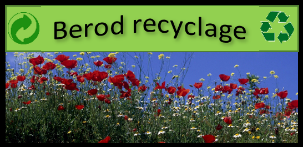 Durée : 1 h + 10’ou  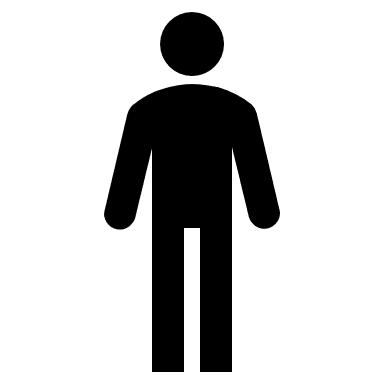 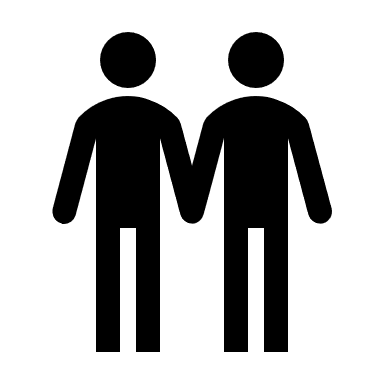 Source + fichier clients